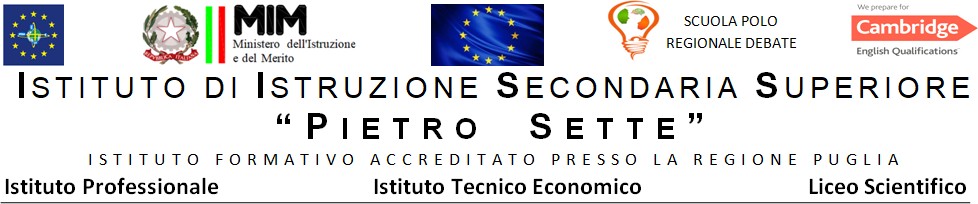 PROGRAMMA DISCIPLINARE DI ………………………Materia ………………………….Prof./ssa …………………………Classe V ……………………… Libri di testo: …………………………… ARGOMENTI SVOLTIPARTE DEL PROGRAMMA DA SVOLGERE DOPO IL 15 MAGGIOSanteramo in Colle, ……….Il/la docente ______________________________